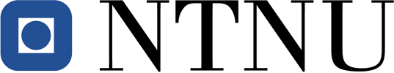 Fastsatt av prorektor for utdanning 10.12.2020Aksept – overføring av rettigheter til NTNU Dette akseptskjema skal brukes når studenter skal overføre IP-rettigheter til NTNU. Immaterielle rettigheter (IPR) eller åndsverk er en samlebetegnelse for blant annet opphavsrett, patentrett, designrett, varemerkerett. Samme skjema brukes både i forbindelse med bachelor-, master- eller andre oppgaver. Utgangspunktet er at studenter selv eier den IPR de skaper som del av studier ved NTNU, men annet kan avtales. Det vil typisk være behov for at studenten aksepterer en overføring av IPR hvis studenten deltar i EU-prosjekter eller prosjekter som er finansiert av Forskningsrådet. Både EU og Forskningsrådet krever at deltakere i prosjekter overfører rettigheter til resultater til den virksomheten som har mottatt finansiell støtte. Dette for at det skal være praktisk mulig å utnytte prosjektresultatene slik at de kan komme samfunnet til gode. Samme behov kan også oppstå i andre prosjekter.Selv om eierrettigheter overføres til NTNU, beholder alltid studenten de ideelle rettigheter til sitt åndsverk, dvs. retten til navngivelse og vern mot krenkende bruk. Dette følger av Lov av 15.06.2018 om opphavsrett til åndsverk mv. § 5. Dette betyr at studenten har krav på å bli navngitt hvis f.eks. en bachelor- eller masteroppgave brukes.  Jeg, student ................................................................. (blokkbokstaver), født .........................aksepterer at IP-rettigheter overføres til NTNU.SignaturNorges teknisk-naturvitenskapelige universitetOverføring av rettigheter til NTNU gjelder følgende prosjekt og er begrunnet i følgende:Student:Dato: 